الرسالة الأسبوعية  للصف : التاسع ، للعام الدراسى: ( 2016– 2017 )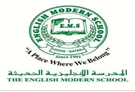 الفصل الدراسى الثاني(22/1/-26/1/2017 )معلم المادة   : أ / ( رضا حافظ)اليوم والتاريخالحصةاسم الدرسالصفحةالواجبملاحظاتاللغة العربيةالأحد 22/1الرابعةنشاط القراءةلذة الرجوع إليهقصة خارجيةكتابة نصٍّ سردي فيما لايقل عن 250 كلمة يختار الطالب شخصية أثرت في العالم إيجابيا ويتحدث عنه . استلام الموضوع الأربعاء 25/1/2017الاثنين23/1الثالثةالنشاط اللغويالبدل121146-147الثلاثاء24/1الثالثةالنشاط اللغويمراجعة البدل 122124الأربعاء25/1الثالثةنشاط القراءةإمام أهل اللغة 159الخميس 26/1الثانيةنشاط الإملاء التربية الإسلاميةالاثنين23/1الرابعةالعقيدة الإسلامية عِظَم قدر النبي عند الله126إجابة التدريبات بكتابة النشاط على كل موضوع يتم شرحه .الثلاثاء24/1الثانيةتابع / عِظَم قدر النبي صلى الله عليه وسلم عند الله128التاريخ القطريالأربعاء25/1الرابعةالدرس الأول من الوحدة الثانية